                                                                                                                              Приложение №6                                                                                                                                           к  Договору управления                                                                                                      многоквартирным домомАкт                          по разграничению ответственности за эксплуатацию инженерных сетей, устройств  и оборудования между Управляющей организацией  и собственниками помещений многоквартирного дома Настоящий акт является неотъемлемой частью договора между «Управляющей организацией», именуемой в дальнейшем "УО", с одной стороны, и собственниками помещений, именуемыми в дальнейшем "Собственник", с другой стороны, и составлен о нижеследующем:1. Граница ответственности за эксплуатацию инженерных сетей, устройств и оборудования между УО и Собственником обозначена пунктирной линией на схеме.2. Собственник несет ответственность за предоставление доступа к общим сетям, устройствам и оборудованию, находящимся и/или проходящим транзитом через жилое помещение.3. В случае выхода из строя инженерных сетей, устройств и оборудования, входящих в зону ответственности  Собственника (в т.ч. аварий), составляется при необходимости аварийный акт в течение 3-х рабочих дней. Ремонт, аварийное обслуживание и устранение последствий аварий производится за счет средств Собственника.4. В случае выхода из строя инженерных сетей, устройств и оборудования, входящих в зону ответственности УО, (в т.ч. аварий), составляется при необходимости аварийный акт в течение 3-х рабочих дней. Ремонт, аварийное обслуживание и устранение последствий аварий производится за счет средств, оплаченных Собственником за содержание и текущий ремонт жилищного фонда для жилых помещений.5. В случае ограничения Собственником доступа к общим внутридомовым инженерным сетям, устройствам и оборудованию, входящим в зону ответственности УО, ремонт этих инженерных сетей, устройств и оборудования, а также аварийное обслуживание и устранение последствий аварий, производится за счет средств Собственника6. При привлечении Собственником сторонних организаций к производству работ на инженерных сетях, устройствах и оборудовании, входящих в зону ответственности Собственника и/или УО, ответственность за возможный ущерб, нанесенный в результате проведения работ имуществу Собственника, общему имуществу, имуществу других Собственников, имуществу УО или третьих лиц, несет Собственник. Ремонт, аварийное обслуживание и устранение последствий аварий производится за счет средств Собственника*.* В данном случае вызов аварийной бригады не входит в платеж за содержание и текущий ремонт жилищного фонда и оплачивается Собственником дополнительно после выставления Управляющей организацией соответствующего счета.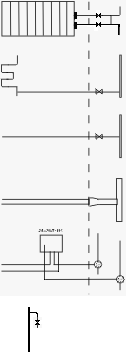 Отоплениеодо контргайки радиатора отопления в помещенииГВСодо первого вентиля (вкл.) на стояке в помещенииХВСодо первого вентиля (вкл.) на стояке в помещенииВодоотведение до первого раструба в помещенииЭл.сеть до эл. счетчикаГазовое оборудование до запорного крана (отключающего                                                                устройства),  расположенного на ответвлении   к внутриквартирному    газовому оборудованию«Управляющая организация»«Собственник»______________________(Г.В. Бусарев )_______________________ (_______________________)